2021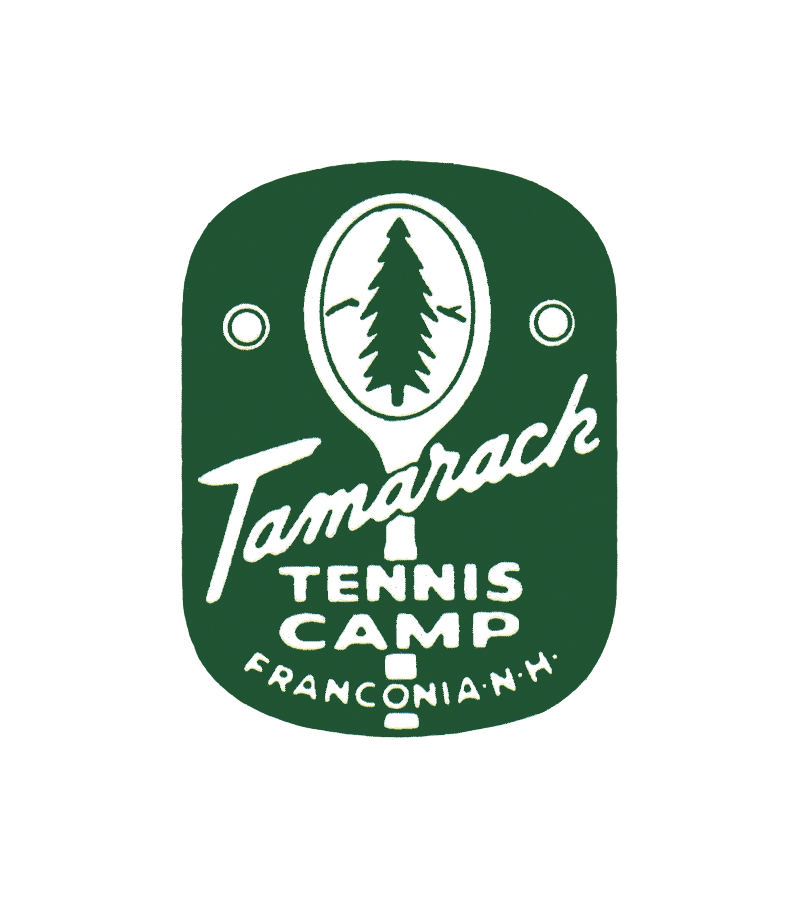 TAMARACK CAMPS, Inc.111 Easton Valley Road, Franconia, N.H. 03580603-823-5656www.tamarackcamp.com                        e-mail: tamaracktenniscamp@gmail.com  Wed. June 23 – Sun. July 18       $3500.00  (3 ½ weeks)Wed. June 23 – Wed. July 7       $2500.00  (2 weeks)Wed. July 21 – Sun. Aug. 15          $3500.00  (3 ½ weeks)Wed. July 21 – Wed. Aug. 4        $2500.00  (2 weeks)Due to the uncertainties presented by COVID-19 we ask that you do not send in a deposit at this time.  We will ask for a $250.00 deposit after the new year.  This deposit is non-refundable unless we are unable to accept the applicant.  The balance of the tuition is due by May 1, 2021.  Please make checks payable to TAMARACK CAMPS. The above fee includes lodging, meals, instruction, laundry and tennis balls.  Purchases made in the tennis shop, on weekly trips to town, and optional activity expenses will be charged to the camper’s account.  Clothing list, medical forms and information for parents will be mailed in the spring.  All campers are required to have their own health and accident insurance.Session: (check one)      ___ June 23– July 18      ___ June 23– July 7     ___ July 21 – Aug. 15      ___ July 21 – Aug. 4CAMPER NAME _____________________________       Boy/Girl        D.O.B. _______________ADDRESS ____________________________________________________________________                                    street                                           town/state                             zip codePARENT’S NAME _______________________ PARENT’S NAME _____________________ADDRESS (if different than above) ________________________________________________HOME PHONE ________________  HOME PHONE IF DIFFERENT _______________     “    CELL/ BUSINESS PHONE _____________     “   CELL/ BUSINESS PHONE ___________PARENT’S SIGNATURE _______________________________  DATE ___________________EMAIL ADDRESS__________________________________Office Use Only – please do not print below this line     dep.                        tuit.                         acct.                          med.                            other